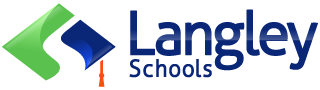 
Resource links for Career Education K-12
Educator ResourcesEducator ResourcesCareer Education Pro-D National Links and AssociationsCareer Ed Pro-D BC Links and AssociationsCareer Ed Professional Learning Communities Career Ed PublicationsCareer Ed ConferencesCareer Ed BC Ministry of EducationCareer Ed Overview/Foundation PrinciplesLangley Career LinksLangley Career Education Curriculum DocumentsParent InformationMentorship Aboriginal External Career Programs/Partners/EventsEducator Resource Links for Career Education K-12Focus areaLinksGradeProfessional Development Links: NationalNational AssociationCareer EdNational Organization for Career EducationCERIC: https://ceric.ca/All grades CPC
Professional 
AssociationCareer Professional of Canada: Database of  Canadian Resources for Career Development Practitioners: https://careerprocanada.ca/canadian-resources-career-development-practitioners/
All gradesCCDFProfessional AssociationCanadian Career Development Foundation: database of tools and books: http://www.ccdf.ca/ccdf/index.php/resources/tools-and-books
All gradesProfessional Development: BC BasedBC Career AssociationsBC Associationshttps://contactpoint.ca/listings-category/national/british-columbia-national/All gradesBC Career SocietyClosest equivalent of a provincial PSA for Career Education. The CES is a BC based, non-profit organization of people in education, business, industry, labour, government and private organizations who work together to champion career and learning management as an essential life-skills: http://ces.bc.ca/All gradesBC GovernmentBC Skills for Jobs Blueprint: Toolkit https://www2.gov.bc.ca/gov/content/education-training/administration/kindergarten-to-grade-12/career-and-skills-training/toolkitAll gradesProfessional Learning CommunitiesLearning CommunityContact Point is a Canadian online community program providing career resources, learning and networking for practitioners. All gradesLearning CommunityBC CES Society Community of Practice: member sharing. For invite contact:  https://cescareereducationcommunity.ning.comAll gradesCareer Education PublicationsMultimedia
PublicationsNational CERIC Publications recommendations on Career Developmenthttps://ceric.ca/publications/All gradesCareer Magazine
NationalCareering: National magazine on career development: https://contactpoint.ca/careering/All gradesCareer Magazine BCCareer Focus BC CES Magazine Career Topics: http://ces.bc.ca/news/media/All gradesE-newsletterCareer Wise: Weekly e-newsletter on career topics published by CERIC. https://ceric.ca/careerwiseorientaction-en-bref/All gradesProfessional Development
TextbookCareer Development Textbook: Used at Universities for Career Education Developmenthttps://ceric.ca/resource/career-development-practice-in-canada-perspectives-principles-and-professionalism/All gradesJournalCanadian Journal of Career DevelopmentCJCD is a peer-reviewed publication of career-related academic research and best practices.http://cjcdonline.ca/All gradesMagazineEducation for Employment. Colleges and Institutes of Canadahttps://www.efe.orgGrades 8-12WebsiteEdutopia: website on learning published by the George Lucas Foundation. Frequent articles on innovation in learning, work futures, learning skills etc. https://www.edutopia.orgGrades 8-12Career Ed ConferencesCannexusCannexus is Canada’s bilingual National Career Development Conference promoting the exchange of information and innovative approaches for career development and counselling: https://ceric.ca/programs/All gradesCES Society Conference
CES Society Conference. Annually in November. http://ces.bc.ca/All gradesCareer Ed: BC MinistryCareer CurriculumBC Ministry Career Education 10-12 Guide (Overview, Delivery Examples, and Capstone)
https://curriculum.gov.bc.ca/sites/curriculum.gov.bc.ca/files/curriculum/career-education/en_career-education_10-12_career-education-guide.pdfGrades 10-12Career CurriculumCareer Education K-12 BC Redesigned Curriculumhttps://curriculum.gov.bc.ca/curriculum/career-educationAll gradesCareer Dev Policy DocCareer Development BC Policyhttps://www2.gov.bc.ca/gov/content/education-training/administration/legislation-policy/public-schools/career-developmentAll gradesBC Ministry
Grad InformationGraduation Information for students https://www2.gov.bc.ca/gov/content/education-training/k-12/support/graduationGrades 8-12Grad RequirementsBC Ministry Graduation requirements
https://www2.gov.bc.ca/gov/content/education-training/k-12/support/graduation/transforming-bc-s-graduation-requirementsGrades 8-12BC Graduation Handbook
EducatorsBC Graduation Handbook: Educatorshttps://www2.gov.bc.ca/gov/content/education-training/administration/kindergarten-to-grade-12/graduation#handbookGrades 8-12BC Graduation Handbook StudentsBC Graduation Handbook: StudentsGrad Planner (PDF) https://www2.gov.bc.ca/gov/content/education-training/k-12/support/graduation/transforming-bc-s-graduation-requirementsGrades 8-12BC Career ZonesCareer Zones https://www2.gov.bc.ca/gov/content/education-training/administration/kindergarten-to-grade-12/career-and-skills-training/toolkit A Career Zone is a group of courses, certifications and work opportunities that BC high schools can develop to help students in Grades 11 and 12 get ready to pursue a career within a particular industry, while still meeting provincial requirements for graduation.Grades 8-12Blueprint for LearningBlueprint for learning 
https://www.workbc.ca/getmedia/4c54646a-93fa-4566-b148-f43a3f27b240/Booklet_BCsBlueprint_web_140428.pdf.aspxGrades 8-12Youth WORK in tradesYouth Work in Trades: BC Ministry https://www2.gov.bc.ca/gov/content/education-training/k-12/support/graduation/getting-credit-to-graduate/career-and-skills-training/apprenticeship-and-trades/youth-work-in-tradesGrades 8-12Youth TRAIN in tradesYouth Train in Trades: BC Ministry
https://www2.gov.bc.ca/gov/content/education-training/k-12/support/graduation/getting-credit-to-graduate/career-and-skills-training/apprenticeship-and-trades/youth-train-in-tradesGrades 8-12Workplace Program GuidesBC Ministry Workplace Program Guideshttps://www2.gov.bc.ca/gov/content/education-training/k-12/teach/curriculum/english/workplace-program-guidesGrades 8-12Career Ed Overview/ Foundational PrinciplesCERIC Poster10 Principles of Career and Career Development Poster https://ceric.ca/guiding-principles-of-career-development/
PDF: http://ceric.ca/wp-content/uploads/2012/10/Principles-of-Career-and-Career-Development-Poster-8.5-x-11-English2.pdfAll gradesThe Educated Citizen DocumentThe Educated Citizen
Poster: https://www.google.com/search?q=The+Educated+CItizen&safe=strict&client=firefox-b-ab&source=lnms&tbm=isch&sa=X&ved=0ahUKEwi92rrv0K7eAhX7JTQIHf2gDGAQ_AUIDygC&biw=1064&bih=661#imgrc=Lb1BDyiNQR4EIM:Redesigned curriculum: The Educated Citizenhttps://curriculum.gov.bc.ca/sites/curriculum.gov.bc.ca/files/pdf/curriculum_intro.pdfAll gradesCareer Ed: one of 3 key goals in educationBC Statement of Education Policy: Career Education one of 3 goals in Educationhttps://www2.gov.bc.ca/assets/gov/education/administration/.../d/oic_128089.pdfAll gradesFirst People’s 
Principles of LearningFirst People’s Key Principles of LearningWebsite: https://firstpeoplesprinciplesoflearning.wordpress.com/Poster: http://www.fnesc.ca/wp/wp-content/uploads/2015/09/PUB-LFP-POSTER-Principles-of-Learning-First-Peoples-poster-11x17.pdfAll gradesFNESC & Career EdFirst People’s Career JourneysCareer Journeys First Nations Career Role Model Program was developed by the First Nations Education Steering Committee and First Nations Schools Association. http://www.fnesc.ca/careerjourneys/All grades7 key principles of learningThe Nature of Learninghttp://www.oecd.org/education/ceri/50300814.pdf7 key principles of learning
All gradesLangley Career Education LinksWebsite Career CurriculumSD35 Career Ed Curriculum Portal site for students, educators, parents and mentors. https://www.sd35careered.weebly.comDistrictWebsite General Career InfoCareer Ed35 District Websitehttps://www.sd35.bc.ca/careeredDistrictFacebookFacebook: Langley SD Career Education https://www.facebook.com/sd35CareerEducationDistrictTwitterTwitter: District Career Education Department @Sd35CareerEdDistrictTwitterTwitter Langley School District
@LangleySchoolsDistrictLinked InLinked In: Langley School District #35https://www.linkedin.com/company/langley-school-districtDistrictLangley Career Curriculum DocumentsWhy Career Ed?Why Career Education? 
https://www.sd35careered.weebly.com
All gradesCareer Curriculum K-12 at a glanceLangley K-12 Curriculum Scope & Sequence: At a glance chart
https://www.sd35careered.weebly.comAll gradesCareer Curriculum K-12 full versionLangley  K-12 Curriculum Scope & Sequence Full version
https://www.sd35careered.weebly.comAll gradesCapstone
OverviewPreparing your Capstone Graduation Presentation: Overview
https://www.sd35careered.weebly.com
Grades 8-12Capstone
School Roll out: Design PlanEducator Guide: Capstone and Portfolio Guide Book
Booklet 1: Understanding the “Why” and the “What of Capstone and Portfolio Frameworks. School Design Guide.
https://www.sd35careered.weebly.com
Grades 8-12Capstone School Roll out: Design Team PlanEducator Guide: Capstone and Portfolio Guide Book
Booklet 2: Understanding the “How” of building an infrastructure to support Capstone and Portfolio Frameworks. School Design Guide.
https://www.sd35careered.weebly.comGrades 8-12Capstone & MentorshipEducator Guide: Capstone and Portfolio Guide BookBooklet 3: Understanding the “Why” and the “What” of Mentorship and Capstone. https://www.sd35careered.weebly.comGrades 8-12LE 10
Capstone Project ProposalStudent Guide: Life Education 10:  Capstone Project Proposal Guide
https://www.sd35careered.weebly.comGrade 10LC 11 Capstone Project ImplementationStudent Guide: Life Connections 11:  Capstone Project Implementation Guide
https://www.sd35careered.weebly.comGrade 11Capstone 12 PresentationStudent Guide: Capstone 12:  Capstone Presentation Guide
https://www.sd35careered.weebly.com
Grade 12Parent InformationCanada Career Information PartnershipA Career Development Guide for Parentshttp://www.ccdf.ca/ccdf/wp-content/uploads/2010/12/a_career_development_resource_for_parents_e.pdfAll gradesWork BC Parent GuideWorkBC Parent Guide (Multi-languages available)https://www.workbc.ca/Resources-for/Resources-for-Counsellors-Teachers-Parents/2018-WorkBC-Parents-Guide.aspxAll gradesParents as Career CoachesParents as Career Coaches: community presentations for parents to help students develop career development awareness. Created in Nova Scotia: Canada wide. Search dates for Langley presentations. https://www.ednet.ns.ca/cbl/parents-career-coachesMentorshipNational mentorship resources List categories and mentorship resources
https://contactpoint.ca/listings-category/mentoring-resources/Grades 8-12Mentorship 
BCBC Mentorship Portal
http://www.mentorshipbc.ca/Pages/default.aspxGrades 8-12Mentors Peer ResourcesMentorship Vancouverhttp://www.mentors.ca/findamentor.htmlGrades 8-12Big Brothers and SistersLangley Big Brothers and Sistershttps://langley.bigbrothersbigsisters.ca/what-we-do/our-programs/Grades 8-12Newcomers/ ImmigrantsLangley Mentoring newcomers to Canadahttps://www.govolunteer.ca/centres/vancouver/settlement-mentors-langleyGrades 8-12MentorshipAbbotsford Mentorshiphttps://www.abbotsfordcommunityservices.com/programs/multi-cultural-immigrant-services/employment-mentorsGrades 8-12FNESC & Career EdFirst People’s Career JourneysCareer Journeys First Nations Career Role Model Program was developed by the First Nations Education Steering Committee and First Nations Schools Association. http://www.fnesc.ca/careerjourneys/All gradesWebsiteSD35 Teacher Mentorship in Langley https://instructionalservices.sd35.bc.ca/pro-d-mentorship/teacher-mentorship/EducatorWomen in tradesCBTU Canada’s Building Trades Unions. National program that supports and mentors women in skilled construction tradeshttp://buildtogether.caGrades 8-12GuidebookMentoring Guide Bookhttps://www.rackham.umich.edu/downloads/more-mentoring-guide-for-mentors.pdfAll gradesGuidebookIntroduction to Mentoring: A guide for mentors and menteeshttps://www.apa.org/education/grad/mentoring.aspxAll gradesBookMentoring Matters
Laura LiptonAll gradesBookThe Mentor's Guide: Facilitating Effective Learning Relationships: Lois ZacharyAll gradesBookCreating a Mentoring Culture: The Organization's GuideLois ZacharyAll gradesBookThe Mentee's Guide: Making Mentoring Work for You
Lois ZacharyAll gradesAboriginalBC Career Guide Aboriginal PeopleBC’S Career Guide for Aboriginal Peoplehttps://www.workbc.ca/getmedia/98d742a2-ce3e-41a1-a028-87eed3e0cfef/BC-s-Career-Guide-for-Aboriginal-People_March_2016.pdf.aspxAll gradesIndigenous SkillsIndigenous Skills Training Programs Inventory 
https://www.workbc.ca/getmedia/6e4bdae0-ac4d-4b31-9f45-42794afefc61/British-Columbia-Indigenous-Skills-Training-Programs-Inventory.pdf.aspxAll gradesFirst People’s 
Principles of LearningFirst People’s Key Principles of LearningWebsite: https://firstpeoplesprinciplesoflearning.wordpress.com/
Poster: http://www.fnesc.ca/wp/wp-content/uploads/2015/09/PUB-LFP-POSTER-Principles-of-Learning-First-Peoples-poster-11x17.pdfAll gradesFNESC & Career EdFirst People’s Career JourneysCareer Journeys First Nations Career Role Model Program was developed by the First Nations Education Steering Committee and First Nations Schools Association. http://www.fnesc.ca/careerjourneys/All gradesExternal Career Contacts/Events/ProgramsTradesFind Your Fithttps://www.workbc.ca/Resources-for/Resources-for-Counsellors-Teachers-Parents.aspxGrades 8-12SpeakersWorkSafe BC Guest Speakershttps://www.worksafebc.com/en/health-safety/education-training-certification/young-new-worker/yw-speakers-programGrades 8-12Financial LiteracyJunior Achievementhttp://jacanada.orgGlenn Dodge Program Manager 604-688-3887 ext 222Grades 4-12TradesRegional Skills BC Demo and Competitionhttp://skillscanada.bc.ca/competitions/regional-competitions/Grades 8-12TradesSkills Canada http://skillscanada.bc.ca/competitions/regional-competitions/Grades 8-12Careers for ImmigrantsISS of Canada Career Paths for Skilled Immigrants
https://issbc.org/service-types/career-paths-for-skilled-immigrantsGrades 8-12Career TreeMark Perna: Tools for schools
https://www.tfsresults.com/about-tfs/about-mark-perna/Grades 8-12Speakers
Community ResourcesAVIA Employment Services WorkSafe BC Employment Services.  Support for Job Seekers. Langley Office http://www.aviaemployment.caGrades 8-12Youth TradesITA Industry Trade Authority: Youth Programshttp://youth.itabc.caGrades 8-12Essential SkillsGovernment of Canada: Essential Skillshttps://www.canada.ca/en/employment-social-development/programs/essential-skills.htmlGrades 8-12NOC ListGovernment of Canada: National Occupation Listhttp://noc.esdc.gc.ca/English/home.aspxGrades 8-12